RisikovurderingTittelBestemmelse av molekylmassen til en ukjent, enprotisk syreBeskrivelseDette er et åpent forsøk hvor elevene skal bestemme molekylmassen til en ukjent enprotisk syre (sulfaminsyre)FarerHva kan skje?Forebyggende tiltakTiltak ved uhellSulfaminsyre CAS-nummer: 5329-14-6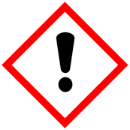 Irriterer hudenGir alvorlig øyeirritasjonSkadelig, med langtidsvirkning, for liv i vann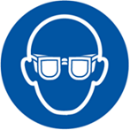 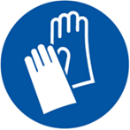 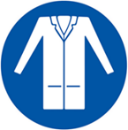 VED HUDKONTAKT: Vask med mye vann VED KONTAKT MED ØYNENE: Skyll forsiktig med vann i flere minutter. Fjern eventuelle kontaktlinser dersom dette enkelt lar seg gjøre. Fortsett skyllingen Ved vedvarende øyeirritasjon: Søk legehjelpFenolftalein 0,1%CAS-nummer: 77-09-8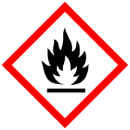 Meget brannfarlig væske og damp.Holdes vekk fra varme, varme overflater, gnister, åpen ild og andre antenningskilder. Røyking forbudt. Oppbevares på et godt ventilert sted.AvfallshåndteringSulfaminsyre: Unngå utslipp til miljøet. Kastes i beholder for sure løsninger og leveres til godkjent avfallsmottak.Fenolftalein kastes i beholder for organiske forbindelser uten halogenerKommentarer 0,1 mol/L NaOH er vurdert ikke merkepliktigDato for vurderingen15.5.24Vurdert avNaturfagsenteretKlasse/timehttps://www.naturfag.no/forsok/vis.html?tid=733575